Programme d’accompagnement en loisir
de l’île de Montréal (PALÎM)Date limite pour déposer une demande : Le 20 mars 2024Guide pour les organisations demanderessesÉdition 2024-2025Le programme d’accompagnement en loisir de l’île de Montréal (PALÎM) s’inscrit dans le cadre du volet 1 du Programme d’aide financière au loisir des personnes handicapées (PAFLPH). AlterGo Association agit à titre d’organisme coordonnateur du PALÎM.Ce programme est rendu possible grâce au soutien financier du ministère de l’Éducation du Québec (MEQ).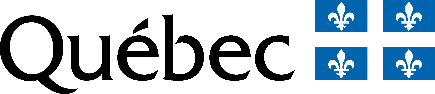 Table des matières1.	Aperçu	51.1.	Objectifs du programme	51.2.	Dates importantes	61.3.	Clientèle visée	61.4.	Processus de répartition des fonds aux organisations	71.5.	Bonnes pratiques	72.	Admissibilité au programme	82.1.	Organisations admissibles	82.2.	Organisations non admissibles	82.3.	Services admissibles	92.4.	Services non admissibles	92.5.	Dépenses admissibles	92.6.	Dépenses non admissibles	103.	Aide financière accordée	103.1.	Critères d’évaluation	10Première demande	10Demandes subséquentes	103.2.	Répartition financière par organisation	11Minimum par organisation	11Maximum par organisation	11Financement par type de projet	114.	Processus d’obtention du soutien financier	124.1.	Rencontre d’information	124.2.	Dépôt d’une demande	12Types de projets d’accompagnement	12Formulaire de demande	13Accusé de réception	13Responsable	13Première demande	13Première demande pour un autre type de service	14Demandes subséquentes pour un même type de service	14Documents requis	15Exceptions	15Transmission des documents	164.3.	Résultats de l’analyse des demandes	17Demande incomplète	17Demande refusée	17Demande acceptée	17Convention d’aide financière	174.4.	Versements	184.5.	Méthode de versement	18Dépôt direct	18Chèque	184.6.	Redditions de compte	19Camp de jour	19Physiquement actif	19Approbation de la reddition de compte et dernier versement	19Retrait d’une demande	20Mesure de prévention de la fraude	205.	Engagements	21L’organisation demanderesse comprend également que :	226.	Assistance	23Rencontre d’information	23Soutien ponctuel	23Vidéo d’instructions	23Important	23Pour nous joindre	237.	Lexique	24AperçuCe guide contient les renseignements qui vous permettront de remplir la demande de soutien financier dans le cadre du programme d’accompagnement en loisir de l’île de Montréal (PALÎM).Vous devez lire entièrement le guide avant de remplir votre demande de soutien financier, car il fournit des précisions importantes sur les renseignements et les documents justificatifs dont AlterGo a besoin pour évaluer votre demande. Dans le cadre de la demande, vous êtes tenus d’attester que vous avez lu et compris les engagements relatifs au dépôt d’une demande et que vous allez vous y conformer. (voir section 5, Engagements à la page 21)Objectifs du programmeFavoriser l’accès à l’offre de service en loisir pour les personnes ayant une limitation fonctionnelle et nécessitant la présence d’un accompagnateur ou d’une accompagnatrice.Favoriser l’inclusion sociale des personnes ayant une limitation fonctionnelle en leur offrant des mesures d’accommodements raisonnables pour accéder à l’offre de service en loisir.Dates importantesCette édition du PALÎM concerne des activités de loisir ayant lieu entre le 1er avril 2024 et le 31 mars 2025.Une rencontre d’information sur le programme aura lieu le 28 février 2024 à 9 h à 12 h.Les demandes de soutien financier doivent être soumises d’ici le 20 mars 2024 à 23 h 59.AlterGo Association vous informera du statut de votre demande en mai 2024.La reddition de compte pour les demandes de camp de jour doit être remise d’ici le 30 septembre 2024.Les redditions de compte pour les demandes d’activité régulière et de camps de jour d’hiver (relâche ou autre) doivent être remises d’ici le 5 avril 2025.Clientèle viséeCe programme s’adresse aux organisations qui offrent des activités de loisir aux personnes correspondant à la définition suivante :Toute personne ayant un handicap, au sens de la Loi assurant l’exercice des droits des personnes handicapées en vue de leur intégration scolaire, professionnelle et sociale, et ayant besoin d’un accompagnement pour ses loisirs.Les individus désirant de l’accompagnement en loisir doivent en faire la demande auprès d’une organisation de loisir.Processus de répartition des fonds aux organisationsChaque année, les demandes reçues dépassent les fonds disponibles. Les fonds sont répartis entre les organisations demanderesses au prorata des demandes retenues.Toutes les décisions relatives à l’admissibilité et au financement seront confirmées par courriel à la personne responsable désignée par l’organisation demanderesse.Les demandes peuvent comprendre 2 types de projets : camp de jour estival et toutes autres activités de loisir. Les sommes attribuées à un type de projets ne sont pas transférables à l’autre type de projet une fois la recommandation de financement approuvée par le ministère de l’Éducation du Québec (MEQ). IMPORTANT : AlterGo agit à titre d’organisme coordonnateur du PALÎM. Cependant, la présentation d’une demande de financement dûment remplie ne constitue pas en soi un engagement d’AlterGo à recommander l’organisation au MEQ pour une aide financière. Bonnes pratiquesDans le but de contribuer à l’atteinte de l’objectif de la Politique de l’activité physique, du sport et du loisir, le ministère de l’Éducation du Québec (MEQ) encourage les organisations bénéficiaires du PALÎM à :Devenir partenaire de la Carte accompagnement loisir (CAL).Offrir à son personnel une formation pour la sensibilisation à l’intégration des personnes avec une limitation fonctionnelle.Offrir des activités physiquement actives et qui favorisent le contact avec la nature.Pour les camps de jour, appliquer les balises du guide « Vers une intégration réussie en camp de jour » et faire son évaluation.Admissibilité au programmeOrganisations admissiblesUne municipalité de l’île de Montréal ou un arrondissement de la Ville de Montréal est admissible à présenter une demande lorsque le but est d’offrir un service d’accompagnement à la personne ayant une limitation fonctionnelle pour la pratique d’une activité de loisir.Un organisme à but non lucratif de l’île de Montréal légalement constitué est admissible :S’il a une mission de loisir reconnue ainsi qu’une offre de services sur l’île de Montréal.Si sa mission est d’offrir des services aux personnes handicapées et qu’il a une offre de service en loisir sur l’île de Montréal.Il n’est pas nécessaire d’être membre d’AlterGo Association pour être admissible.Organisations non admissiblesLes organisations du réseau de la santé telles que les centres d’hébergement et de soins de longue durée, les centres hospitaliers, les centres de réadaptation (ainsi que leurs organismes afférents).Les organisations du réseau de l’éducation telles que les commissions scolaires, les écoles, les cégeps, les universités.Les centres de la petite enfance, les centres de répit et les garderies.Les organismes privés à but lucratif.Les organismes parapublics, les ordres professionnels, les organisations politiques, les organisations syndicales ou patronales, les associations ou organismes à caractère religieux ou sectaire.Les camps de vacances..Services admissiblesTous services d’accompagnement en loisir destinés aux personnes ayant un handicap et nécessitant la présence d’un accompagnateur ou d’une accompagnatrice.Pour connaître les types de loisirs admissibles au PALÎM, référez-vous au lexique en annexe du présent document.Services non admissiblesLes activités de loisir avec hébergement.Les services de garde.Les services de répit.Tout service d’accompagnement qui n’est pas dans un contexte de loisir.Dépenses admissiblesLe soutien financier s’applique uniquement à la rémunération d’un accompagnateur salarié en présence de la personne accompagnée durant les activités de loisir.Dans le cas d’un camp de jour, les dépenses admissibles correspondent à 35 h d’activités par semaine maximum.Dépenses non admissiblesLes frais suivants ne sont pas admissibles et sont à la charge de l’organisation ou de la personne participante :Inscription.Transport.Formation du personnel.Préparation aux activités.Réunions.Aide financière accordéeCritères d’évaluationPremière demandeLes demandes sont évaluées en fonction du nombre de membres du personnel accompagnateur nécessaire et du nombre d’heures de travail prévues.Le taux horaire pour le calcul de l’aide financière d’une première demande est établi à 16 $/h. Il ne reflète pas le salaire réel versé par les organisations au personnel accompagnateur, mais sert plutôt de taux minimal pour calculer la contribution financière qui pourra être versée par le PALÎM. Par exemple, une organisation faisant la demande pour une personne accompagnatrice durant 8 semaines de camp de jour à 35 h/semaine peut demander un soutien financier jusqu’à 4 480 $ (8 semaines x 35 h x 16 $).Demandes subséquentesAfin d’assurer une équité pour toutes les organisations, la demande est évaluée selon les données réelles fournies dans la reddition de compte de l’édition précédente du programme. Les dépenses déclarées en salaire admissible (avec avantages sociaux) serviront de barème pour calculer la contribution financière qui pourra être versée par le PALÎM en 2024-2025.Concrètement, si une organisation a déclaré des dépenses de 10 500 $ en salaire d’accompagnement l’an dernier et fait cette année une demande :De moins de 10 500 $, le montant total demandé sera considéré.Du même montant ou d’un montant supérieur à ses dépenses de l’année dernière (10 501 $), le montant considéré sera plafonné aux dépenses en salaire déclarées à l’édition précédente (10 500 $).Répartition financière par organisationMinimum par organisationPour qu’une personne bénéficie des bienfaits d’une activité de loisir, il faut un minimum d’heures de participation. Pour les demandes retenues :Un minimum de 4 950 $ sera accordé aux organisations, dans le cas d’une demande initiale supérieure à cette somme.Dans le cas d’une demande initiale inférieure à 4 950 $, le montant demandé sera accordé.Maximum par organisationUne organisation peut recevoir jusqu’à 49 500 $.Financement par type de projetLes demandes de soutien financier au PALÎM sont séparées selon 2 types de projets distincts :« Camp de jour » pour une demande de camp de jour à l’été 2024.« Physiquement actif » pour les demandes de camp de la relâche ou de camp d’hiver, d’activités régulières et de toute autre activité de loisir admissible ayant lieu entre le 1er avril 2024 et le 31 mars 2025.Les sommes attribuées à un type de projet ne sont pas transférables à l’autre type de projet. Par exemple, si vous avez demandé du financement pour des activités régulières et un camp de jour, mais que vous n’avez pas pu offrir d’accompagnement dans vos activités régulières, le montant annoncé pour le projet « Physiquement actif » ne peut être utilisé pour couvrir une plus grande part des dépenses du service d’accompagnement du camp de jour d’été. (voir section 4.6, retrait d’une demande)Le ministère de l’Éducation du Québec (MEQ) ne peut pas et ne s’engage pas à soutenir financièrement la totalité des sommes demandées pour l’accompagnement en loisir des personnes ayant une limitation fonctionnelle. Les organisations ne doivent donc pas baser leurs offres de services seulement en fonction de la subvention provenant du PALÎM.Processus d’obtention du soutien financierPrendre note que l’acceptation de la demande d’aide financière d’une organisation lors d’une édition précédente n’est pas garante d’une acceptation dans la présente édition.Rencontre d’informationUne rencontre d’information aura lieu le 28 février de 9 h à 12 h sur la plateforme Zoom.Lors de cette rencontre, le guide et les différents outils utilisés dans le cadre du programme seront passés en revue. Suivez ce lien pour vous y inscrire ou rendez-vous sur notre site web pour y accéder.Dépôt d’une demandeLa date limite pour présenter une demande est le 20 mars 2024 à 23 h 59. Toute demande reçue après cette date sera refusée sans suivi supplémentaire.Types de projets d’accompagnementIl existe 2 types de projets qui peuvent être déposés par une même organisation dans une même demande : « Camp de jour » pour les camps de jour d’été, et « Physiquement actif », pour toute autre activité de loisir éligible au programme. Un projet « Physiquement actif » peut comprendre un camp de la relâche (ou camp d’hiver) et des activités dans une programmation régulière, par exemple.Formulaire de demandeLa demande doit se faire via le formulaire Google, dont le lien peut être trouvé sur le site web d’AlterGo Association. Une version PDF est disponible afin de prendre connaissance des questions avant de remplir le formulaire officiellement. La demande doit impérativement être soumise par ce formulaire, aucune autre façon ne sera acceptée.Accusé de réceptionUne copie des réponses que vous avez inscrites dans le formulaire vous sera envoyée automatiquement lorsqu’AlterGo Association recevra votre demande. Ceci sert donc de preuve de réception de la demande.Vous n’avez pas besoin d’être connecté à un compte Google ou même d’avoir un compte Google pour recevoir une copie du formulaire par courriel. Vous pouvez choisir d’envoyer la copie de vos réponses à n’importe quelle adresse courriel à laquelle vous avez accès.ResponsableLes correspondances seront adressées uniquement à la personne autorisée à répondre pour l’organisation, identifiée dans le formulaire de demande.Si cette personne vient à changer, veuillez aviser AlterGo du changement et transmettre les coordonnées de la nouvelle personne responsable à l’équipe des programmes à l’adresse palim@altergo.ca. Si nous ne parvenons pas à joindre la personne responsable désignée à l’aide des coordonnées fournies dans la demande, nous considèrerons que la demande a été retirée. (voir section 4.6)Première demandeDans le cas d’une première demande de soutien financier, en plus du formulaire de demande il faut remplir le ou les formulaires associés au type de services. Ces formulaires annexes (aussi appelés calculateurs) sont disponibles sur le site web d’AlterGo Association. Ils permettent de faire une estimation des besoins financiers. Les camps de la relâche et les activités régulières sont deux formes du projet « Physiquement actif ». Les deux formules peuvent être offertes et chacune a son calculateur. Les camps de jour d’été ont leur propre calculateur.Il y a donc trois formulaires annexes :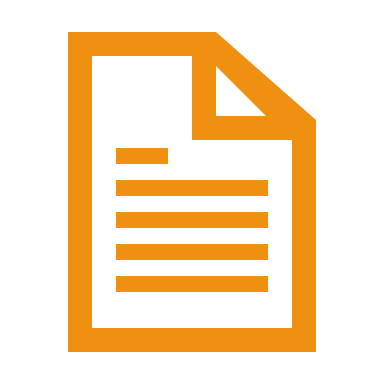 Camp de jour (formulaire orange)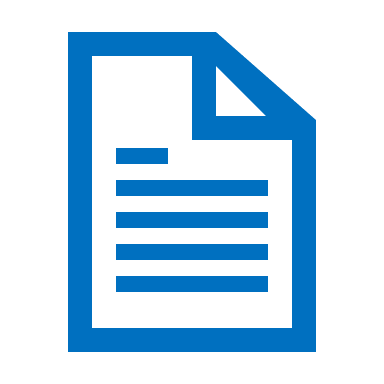 Physiquement actif – formule camp (formulaire bleu)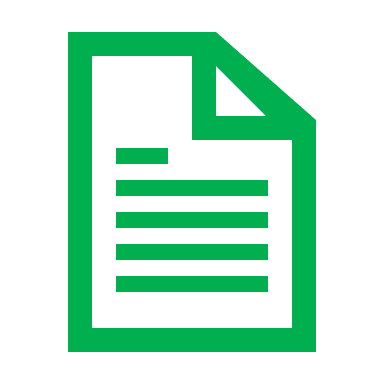 Physiquement actif – formule activités régulières (formulaire vert turquoise)Première demande pour un autre type de serviceSi une demande a été déposée pour l’un des 2 types de projets de loisir avec accompagnement lors de la dernière édition, et que l’organisation souhaite offrir un nouveau type de service cette année, il faut également remplir le formulaire annexe associé.Par exemple, vous avez déposé une demande pour des activités de camp de jour en 2023 et cette année vous souhaitez également déposer une demande pour des activités de votre programmation régulière. Vous devrez remettre à AlterGo Association le formulaire de demande Google et le formulaire annexe en format Excel (le calculateur) « Physiquement actif » pour les activités régulières. Demandes subséquentes pour un même type de serviceSi vous avez reçu du financement lors de la dernière édition du PALÎM et que votre demande concerne le même service, seul le formulaire Google est nécessaire. Nous avons déjà l’information sur vos dépenses de l’an dernier et nous allons baser le financement sur la reddition de compte remise pour 2023-2024.Documents requisEn plus du formulaire Google et des calculateurs appropriés pour une première demande, toutes les organisations doivent également fournir les 4 documents administratifs suivants :ExceptionsLes municipalités et les arrondissements n’ont pas besoin de transmettre ces documents administratifs.Transmission des documentsMis à part le formulaire de demande qui sera transmis via la plateforme Google, TOUS les autres documents qui composent votre dossier de demande devront être transmis via l’application « WeTransfer ».Pour ce faire, rendez-vous sur le site web de l’application, et sélectionnez l’option « je veux simplement envoyer des fichiers » en bas de l’écran. Ensuite, glissez et déposez les documents que vous souhaitez transmettre dans votre navigateur web. Vous pouvez également cliquer sur « ou sélectionnez un dossier » et déposer tous vos fichiers en un clic si vous avez préparé un dossier sur votre ordinateur.Ensuite, indiquer le nom de votre organisation dans l’espace « Titre » ou dans l’espace « Message » afin de faciliter la liaison entre le formulaire de demande Google et les documents supplémentaires.Finalement, cliquez sur « obtenir un lien », copiez ce lien dans un courriel et faites-le parvenir à l’adresse palim@altergo.ca. Attention à ne pas utiliser l’option « Envoyer un transfert par e-mail », mais plutôt « obtenir un lien de transfert ».Aucune demande par télécopieur, par courrier postal ou en main propre ne sera acceptée.Afin de faciliter le traitement de votre demande, veuillez nommer vos documents de manière uniforme en commençant par le numéro d’entreprise du Québec (NEQ) de l’organisme, suivi du type de document (preuve d’assurance, états financiers, lettres patentes, déclaration REQ) en mettant un tiret bas entre les 2. [10 chiffres du NEQ]_Type de documentPar exemple, votre preuve d’assurance sera présentée comme suit : 234567890_AssuranceRésultats de l’analyse des demandesDemande incomplèteSi votre demande ne contient pas certains documents obligatoires ou si les renseignements fournis sur la demande ne sont pas clairs, AlterGo vous contactera à l’aide des coordonnées fournies avant de déterminer l’admissibilité de votre demande. Si vous recevez une communication, vous devez répondre dans les cinq jours ouvrables suivants la date d’envoi de la communication. Si vous ne répondez pas dans le délai prescrit, l’admissibilité de votre demande sera évaluée avec les seuls renseignements contenus dans le dossier et pourrait être refusée.Demande refuséeSi une organisation ou une demande ne correspond pas aux critères d’admissibilité, la demande sera automatiquement refusée à l’étape de l’envoi du formulaire Google.Si à la suite d’une communication d’AlterGo demandant de l’information supplémentaire le dossier demeure incomplet d’une façon qui le rend inadmissible, la demande sera refusée.Le non-respect de toute condition liée à un service financé précédemment par le PALÎM sera considéré lors de l’évaluation de votre nouvelle demande et pourrait entraîner l’inadmissibilité de votre demande en 2024-2025.Par exemple, si vous n’avez pas envoyé la reddition de compte pour un soutien financier d’une édition précédente, votre demande de cette année pourrait être refusée.Demande acceptéeAlterGo vise à informer les organisations des montants accordés avant le 15 mai 2024. Cet objectif est sous toute réserve d’approbation de l’enveloppe budgétaire du programme par le Conseil du Trésor.Convention d’aide financièreLorsque le financement accordé est supérieur ou égal à 10 000 $, une convention d’aide financière doit être signée entre l’organisation et AlterGo. Tant que cette convention ne sera pas signée, aucun soutien financier ne pourra être versé.VersementsÀ la suite de l’évaluation des demandes, le soutien financier sera accordé et émis à l’organisation demanderesse selon ce scénario :60 % des 2 types de projets liés à la subvention, s’il y a lieu, seront versés à la suite de l’évaluation de la demande.
Si une subvention a été reçue l’année précédente dans le cadre de ce programme, le versement se fera seulement après analyse et approbation de la reddition de compte de l’année précédente.40 % seront accordés après l’analyse de la reddition de compte de l’année en cours pour chacun des types de projets.Ce scénario sera observé si la disponibilité des fonds le permet.Méthode de versementDépôt directLe dépôt direct est la méthode privilégiée par AlterGo Association pour transmettre les fonds à l’organisme. Si votre demande de soutien financier est acceptée, nous réclamerons un spécimen de chèque afin de pouvoir transmettre le paiement.ChèqueDes frais de 50 $ seront facturés à une organisation qui demande une réémission ou une annulation de chèque.Redditions de compteLes différents types de projets dans une même demande (« Camp de jour » et « Physiquement actif ») sont traités indépendamment l’un de l’autre. Si vous déposez une demande pour plusieurs types de services (camp de jour, activités régulières, camp de la relâche), vous devrez remettre les redditions de comptes qui y sont associées.Camp de jourVous recevrez un fichier en format Excel à l’été 2024 pour faire votre rapport de reddition. Celui-ci devra être complété avant le 30 septembre 2024.Physiquement actifVous recevrez un fichier en format Excel dans les premiers mois de 2025 pour faire votre reddition de l’ensemble de vos projets d’accompagnement en loisir autre que le camp de jour d’été. Le rapport de reddition « Physiquement actif » devra être rempli et remis avant le 5 avril 2025.Approbation de la reddition de compte et dernier versementPeu importe le type de service offert, une fois la reddition de compte approuvée par AlterGo, vous serez informé du montant du dernier versement qui pourra vous être transmis (voir section 4.4.).Par exemple, AlterGo a attribué 10 000 $ pour un service d’accompagnement. Vous avez donc reçu 6 000 $ (60 %) à la suite de l’analyse initiale de votre demande. Lors de la reddition de compte, il y a trois scénarios possibles :Vous avez dépensé l’intégralité des 10 000 $ accordés :
AlterGo vous remet les 4 000 $ (40 %) restants.Vous n’avez pas dépensé l’intégralité des 10 000 $ accordés, mais plus que le premier versement reçu :
Par exemple, vous avez dépensé 8 000 $, une somme supérieure au premier versement émis de 6 000 $. 
AlterGo vous remet les 2 000 $ restants pour couvrir vos dépenses.Vous avez dépensé moins que les 10 000 $ accordés et moins que le premier versement reçu : 
Par exemple, vous avez dépensé 5 000 $, une somme inférieure au premier versement émis de 6 000 $. 
Vous devrez rembourser les 1 000 $ reçus qui n’ont pas été dépensés.Retrait d’une demandeSi vous avez déposé une demande de soutien financier et qu’en cours d’année vous choisissez de retirer un type de projet d’accompagnement ou que vous n’offrez pas le service pour lequel vous avez déposé la demande, vous perdrez le financement qui y est associé. Il n’est pas possible de transférer les fonds accordés à un type de projet vers un autre type.Par exemple, 10 000 $ vous sont accordés pour des activités « Camp de jour » et 10 000 $ pour des activités « Physiquement actif ». En cours d’année, vous décidez de retirer la partie de la demande pour des activités régulières ou en fin d’année vous n’avez pas offert ces activités : vous perdrez le financement « Physiquement actif ». Même si la reddition de compte « Camp de jour » présente des dépenses en salaire de 20 000 $, il ne sera pas possible de transférer le montant octroyé pour des activités régulières pour combler le manque à gagner généré par les services rendus lors du camp de jour.Mesure de prévention de la fraudeAfin de prévenir les fausses déclarations, AlterGo se réserve le droit de réclamer les talons de paie du personnel accompagnateur afin de valider les dépenses déclarées dans les redditions de compte.Chaque année, 10 % des demandes feront l’objet d’une vérification aléatoire. Les organisations sélectionnées devront transmettre les talons de paie de tous les membres du personnel d’accompagnement répertoriés dans la reddition de compte.Si on constate de fausses déclarations lors des vérifications, l’organisation verra son financement pour l’année en cours retiré et elle ne sera pas admissible au programme pour les 3 années suivant les fausses déclarations.EngagementsL’aide financière sera accordée sous réserve de l’approbation du programme et des crédits par le Conseil du trésor. L’organisation demanderesse s’engage à :Avoir lu et compris le Guide du PALÎM 2024-2025.Soutenir l’inclusion sociale de la personne dans ses programmes de loisir.Prendre les mesures nécessaires pour évaluer les besoins d’accompagnement pour optimiser la participation des personnes handicapées aux activités et établir les possibilités de jumelage.Assumer les responsabilités légales quant à la sélection, à l’embauche, à l’encadrement et à la rémunération du personnel d’accompagnement.Vérifier les antécédents judiciaires du personnel accompagnateur embauché.S’assurer que le personnel d’accompagnement ait minimalement reçu une formation à l’accompagnement en loisir pour les personnes handicapées.Financer de façon autonome la partie des services d’accompagnement qui ne sont pas couverts par le programme.Répondre à toute demande d’information supplémentaire de la part d’AlterGo, et ce, dans les délais prescrits. Rembourser les sommes non dépensées.Mentionner la participation financière du ministère de l’Éducation du Québec dans toutes ses communications et publications, une fois le financement accordé. Les logos officiels sont fournis sur demande.Remplir et retourner le rapport final au plus tard :Le 30 septembre 2024 dans le cas d’une demande concernant uniquement les camps de jour.Le 5 avril 2025 pour les demandes incluant des services de type « Physiquement actif ».Par exemple, si vous avez demandé une aide financière « Camp de jour » et « Physiquement actif », vous devrez fournir 2 rapports.L’organisation demanderesse comprend également que :La demande de soutien financier ainsi que les documents complémentaires exigés doivent être conformes et transmis dans les délais requis. Toute fausse déclaration pourrait rendre l’organisation inadmissible au PALÎM pour les 3 prochaines années et celle-ci pourrait se voir réclamer des sommes versées antérieurement et utilisées à d’autres fins que celles auxquelles elles étaient destinées.Le PALÎM ne peut et ne doit pas être le seul investissement financier servant à l’accompagnement en loisir pour les personnes ayant une limitation fonctionnelle. Le MEQ ne s’engage pas à considérer la totalité de la demande d’une organisation ainsi, l’accompagnement offert ne doit pas dépendre que du financement octroyé par ce programme.L’organisation est responsable d’aviser AlterGo de tous changements à son organisation et de tous changements apportés à son offre de services en cours d’année. L’organisation a également la responsabilité de faire le suivi requis auprès d’AlterGo.AssistanceRencontre d’informationUne rencontre virtuelle d’information pour les organisations aura lieu le 28 février de 9 h à 12 h. L’enregistrement de cette séance sera également disponible sur la page du programme sur le site web d’AlterGo Association.Soutien ponctuelPour toutes questions, n’hésitez pas à nous écrire par courriel ou à nous téléphoner.Vidéo d’instructionsDes vidéos sont disponibles pour vous aider à remplir les différents documents, pour constituer votre dossier de demande et nous les transmettre.Formulaire de demande.Calculateurs :Camp de jour.Physiquement actif_Activités régulières.Physiquement actif_Camp.ImportantN’attendez pas la dernière semaine pour compléter le processus et nous poser des questions. Vous courrez le risque que nous ne soyons pas en mesure de vous aider à temps.Pour nous joindreLexiqueAccessibilité au loisirL’accessibilité au loisir suppose, entre autres : la possibilité d’accéder à une activité, à un lieu de pratique, à un équipement ; la capacité de comprendre et de pratiquer ; la qualité de la mise en relation et de l’échange. L’accessibilité renvoie aussi à l’égalité des chances, à la notion du droit défini comme la faculté d’accomplir ou non quelque chose ou de l’exiger d’autrui, en vertu de règles reconnues. Le droit au loisir est une valeur fondamentale et il est primordial de s’assurer que tous y aient accès.AccompagnementL’accompagnement s’effectue par une personne dont la présence à l’activité de loisir est nécessaire pour le soutien et l’aide qu’elle apporte exclusivement à une ou plusieurs personnes ayant une limitation fonctionnelle. Cette mesure de compensation facilite la participation de la personne handicapée à une activité de loisir. Cette assistance n’est pas normalement requise par la population dans la réalisation de l’activité en question.Demande subséquenteUne demande de soutien financier pour un type de service (camp de jour, activité régulière ou camp de la relâche) qui a été soutenu financièrement l’année précédente.JumelageLe jumelage, lorsqu’il est réalisable, est un moyen d’offrir à plus d’une personne handicapée les services d’une même accompagnatrice ou d’un même accompagnateur (simultanément ou en temps partagé). Le jumelage est aussi appelé ratio d’accompagnement.LoisirOn entend par « loisir » les activités de détente, de créativité, de développement personnel, de formation et de recherche d’excellence auxquelles on se consacre dans son temps libre (après l’accomplissement des obligations de la vie courante telle que des activités de nature professionnelle, scolaire, religieuse, familiale, de gardiennage, d’adaptation et de réadaptation, etc.). Ainsi, le PALÎM vise les types de loisirs suivants :Actif : Ensemble des activités de loisir qui présentent une activité physique suffisamment importante pour qu’il en découle des effets bénéfiques sur la condition physique et qui sont pratiquées dans un contexte autre que la compétition sportive.Culturel : Secteur du loisir dont les activités relèvent essentiellement des domaines des arts, des lettres et du patrimoine. Ces activités sont pratiquées à titre amateur ou de spectateur et sont orientées vers le développement de la formation, de l’expression et de la créativité des personnes et des collectivités. Exemple : théâtre, chant choral, musique, histoire, loisir littéraire, cinéma, arts chorégraphiques, improvisation, etc.Plein air : Secteur du loisir qui désigne les activités physiques non motorisées, pratiquées dans un rapport dynamique avec les éléments de la nature et selon des modalités autres que la compétition sportive. Ou, activités de loisir non compétitives et non motorisées, qui permettent à une personne d’entrer en contact avec les éléments du milieu naturel, sans rien y prélever et dans le respect de ces derniers, à des fins de contemplation, d’évasion, d’observation, d’exploration ou d’aventure.Socioéducatif : Secteur du loisir dont les activités sont pratiquées dans un cadre ludique et qui vise, à priori, une acquisition de connaissances, de savoirs et d’apprentissages. Les activités possèdent une finalité à la fois sociale et éducative et sont généralement considérées comme lieu de formation personnelle et collective. Elles fournissent des occasions multiples de rencontres et d’échanges suffisamment importantes pour qu’il en découle des effets bénéfiques sur le développement des fonctions cognitives des individus.Touristique : Le loisir touristique recouvre l’ensemble des activités déployées par les personnes au cours de leurs voyages et de leurs séjours dans des lieux situés en dehors de leur environnement habituel, pour une période consécutive qui ne dépasse pas une année, à des fins d’agrément ; les diverses activités, dans leur ensemble, devraient rejoindre tous les groupes de la population et favoriser l’épanouissement des personnes, la découverte des lieux visités et la rencontre entre les visiteurs et les communautés d’accueil. Sans être absolument synonyme du tourisme social – expression reconnue sur le plan international, qui met l’accent sur les programmes, les installations et les mesures sociales contribuant à l’accessibilité du tourisme pour tous et à la qualité de la relation entre les visiteurs et les communautés d’accueil - le loisir touristique poursuit des objectifs similaires, en insistant cependant sur la pratique même des touristes et des excursionnistes.Montant à rembourserMontants octroyés, mais non utilisés pour des dépenses admissibles dans le cadre du programme et/ou montants octroyés, mais non dépensés.Montant demandéMontant demandé inscrit sur le « formulaire de demande de soutien financier » par l’organisation.Montant dépenséMontant réellement dépensé par l’organisation pour l’accompagnement en loisir des personnes handicapées, après analyse des rapports finaux.Montant octroyéMontant accordé en fonction des sommes disponibles suite à la répartition financière entre toutes les organisations.Montant réviséMontant recommandé suite à l’application des règles administratives régionales.OccurrencesPar occurrences, on qualifie le nombre de répétition d’une activité dans un moment donné. Par exemple, si une activité se produit à 10 reprises pendant 4 sessions (printemps, été, automne, hiver) on dira qu’il y a 40 occurrences.Personne handicapée « Toute personne ayant une déficience entraînant une incapacité significative et persistante et qui est sujette à rencontrer des obstacles dans l’accomplissement d’activités courantes. »Ratio d’accompagnement « calculé »On calcule le ratio d’accompagnement en faisant le quotient entre les personnes participantes et le personnel accompagnateur. Si j’ai 4 participants et 2 accompagnateurs, mon ratio d’accompagnement sera de 1 : 2 (un accompagnateur pour 2 participants).Types de troubles et déficiencesDéficience motriceDéficience auditiveTrouble de langage-paroleTrouble de santé mentale, incluant TDA, TDAHDéficience visuelleDéficience intellectuelleTroubles du spectre de l’autisme, TSAWeTransferService de transfert de fichiers fondé sur le cloud et créé en 2009 à Amsterdam. Ce site web permet d’envoyer des fichiers jusqu’à 2 Go avec la version gratuite et jusqu’à 200 Go avec la version payante « WeTransfer Pro ».https://wetransfer.com/ AlterGo Association525, rue Dominion, bureau 340Montréal, Québec H3J 2B4	514-933-2739www.altergo.capalim@altergo.caDocumentValidationDéclaration de mise à jour annuelle du registraire des entreprises (REQ)Les informations inscrites dans la demande concordent avec celles sur le site du registraire. La déclaration a été faite après 1er avril 2023.Les derniers États financiers (EF) : 
bilan, état des résultats, bénéfices non répartis.EF de 2023. 
Dans le cas d’une fin d’exercice financier entre le 31 août et le 31 décembre, les EF de 2022 seront acceptés. 
Au minimum, ils ont été compilés par un comptable. Preuve d’assurance responsabilité civile de 2 M$Les informations inscrites dans la demande concordent avec celles de l’organisme assuré.Lettres patentesPremière demande : une copie du document original qui fait état de la constitution de l’organisme. Demande subséquente : Transmettre le document seulement si des modifications surviennent au niveau du nom, de la mission, des objectifs, etc.Josée RobitailleChantal GodmaireCoordonnatrice, programmesAdjointe administrative, programmes514 933-2739 poste 248514 933-2739 poste 244josee@altergo.capalim@altergo.ca